Воспитание экологических основ в детском саду.Кто землю лелеет, того и земля жалеет.20 марта весь мир отметил очень важный праздник День Земли.   Мы с ребятами тоже ежегодно отмечаем этот праздник, играми, эстафетами и интересными заданиями! 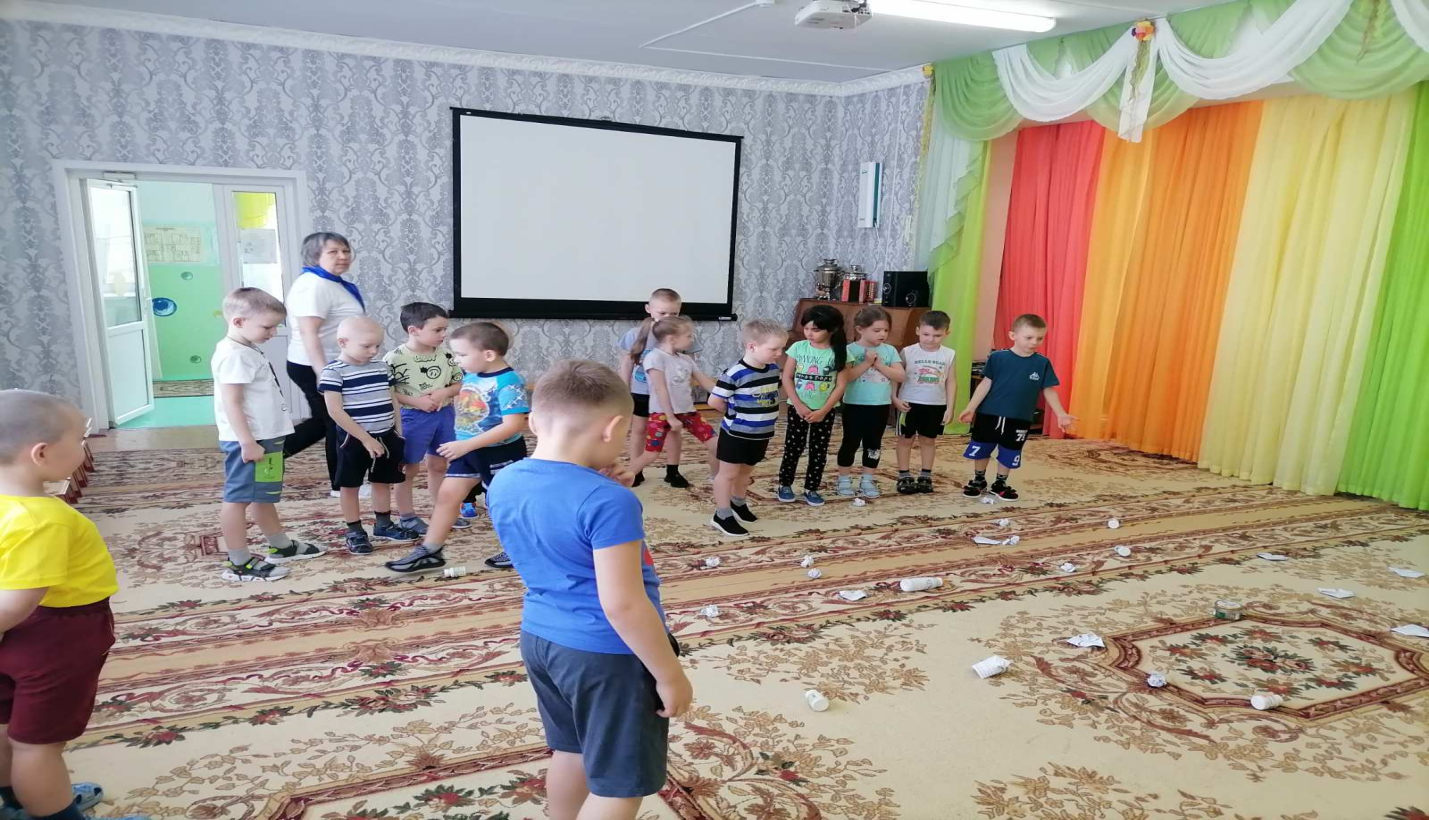 Все мы - дети Земли. И с малых лет мы должны познавать ее и учиться любить, оберегать, разумно пользоваться ею.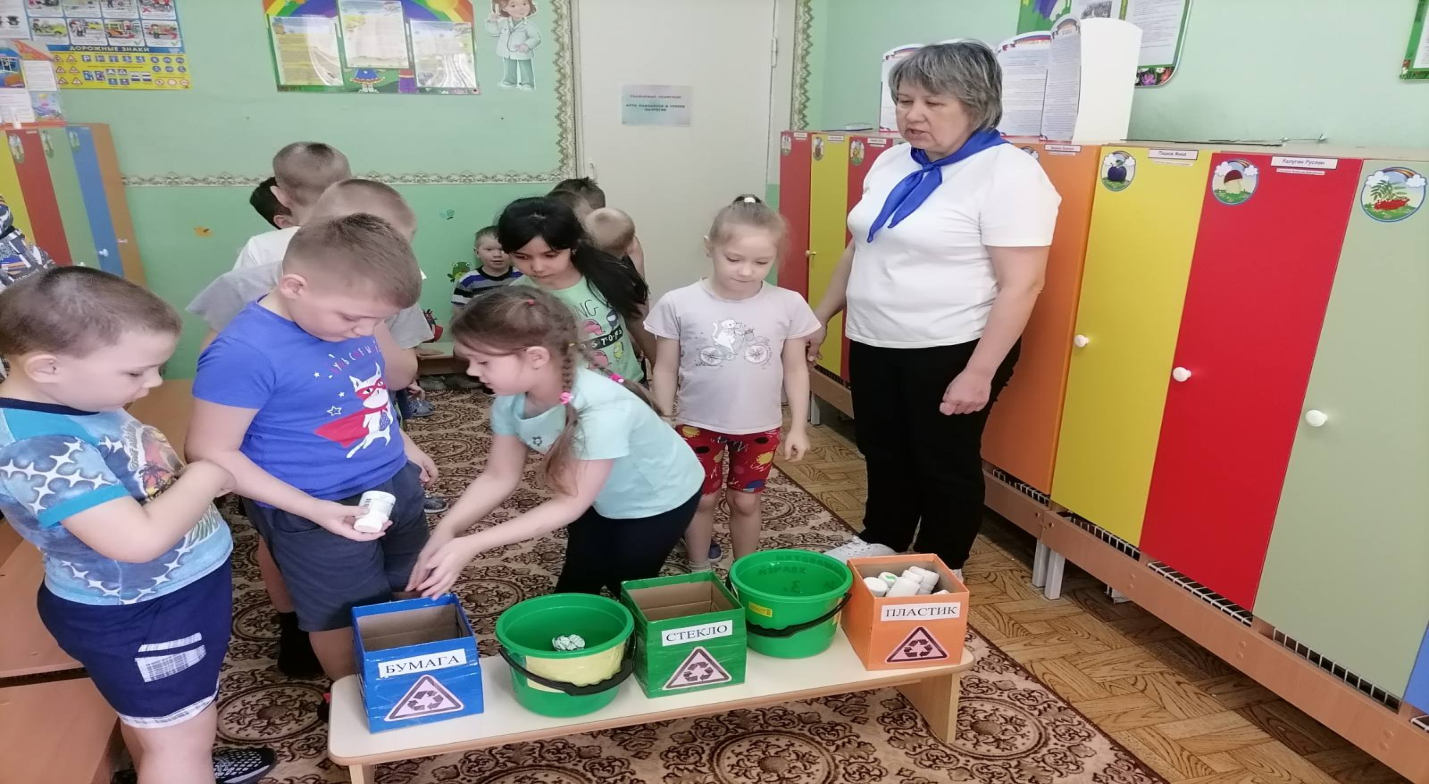      Формирование экологической культуры, экологического сознания процесс длительный и не простой. И существует, как известно, большое разнообразие форм и методов работы с детьми в этом направлении.Игра с парашютом «Земля, воздух, вода»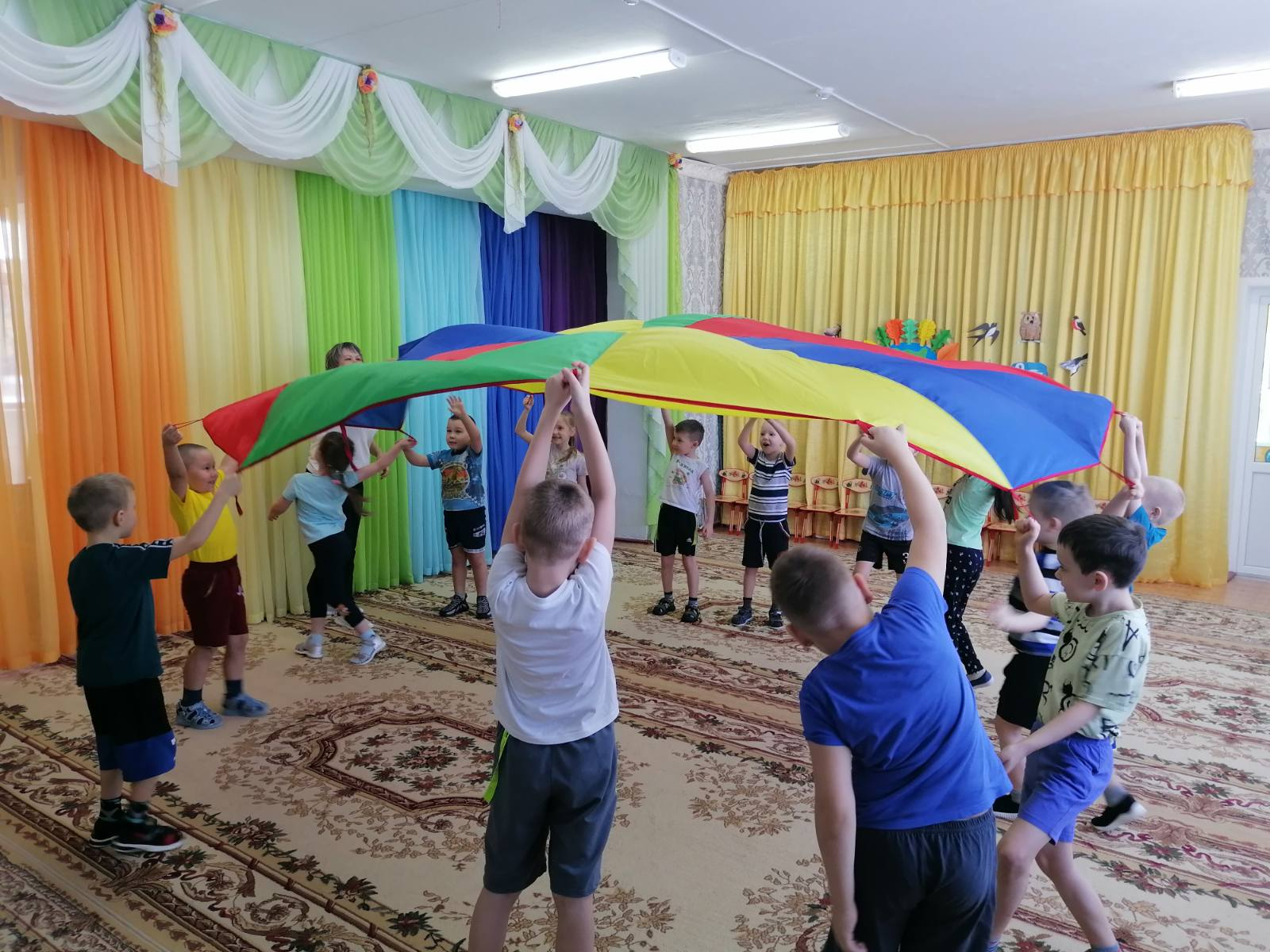     Взаимодействие дошкольников с природой в процессе экологического образования развивает психику ребенка, двигательную активность и делает его физически более крепким и здоровым. Подвижная игра: «Перелёт птиц»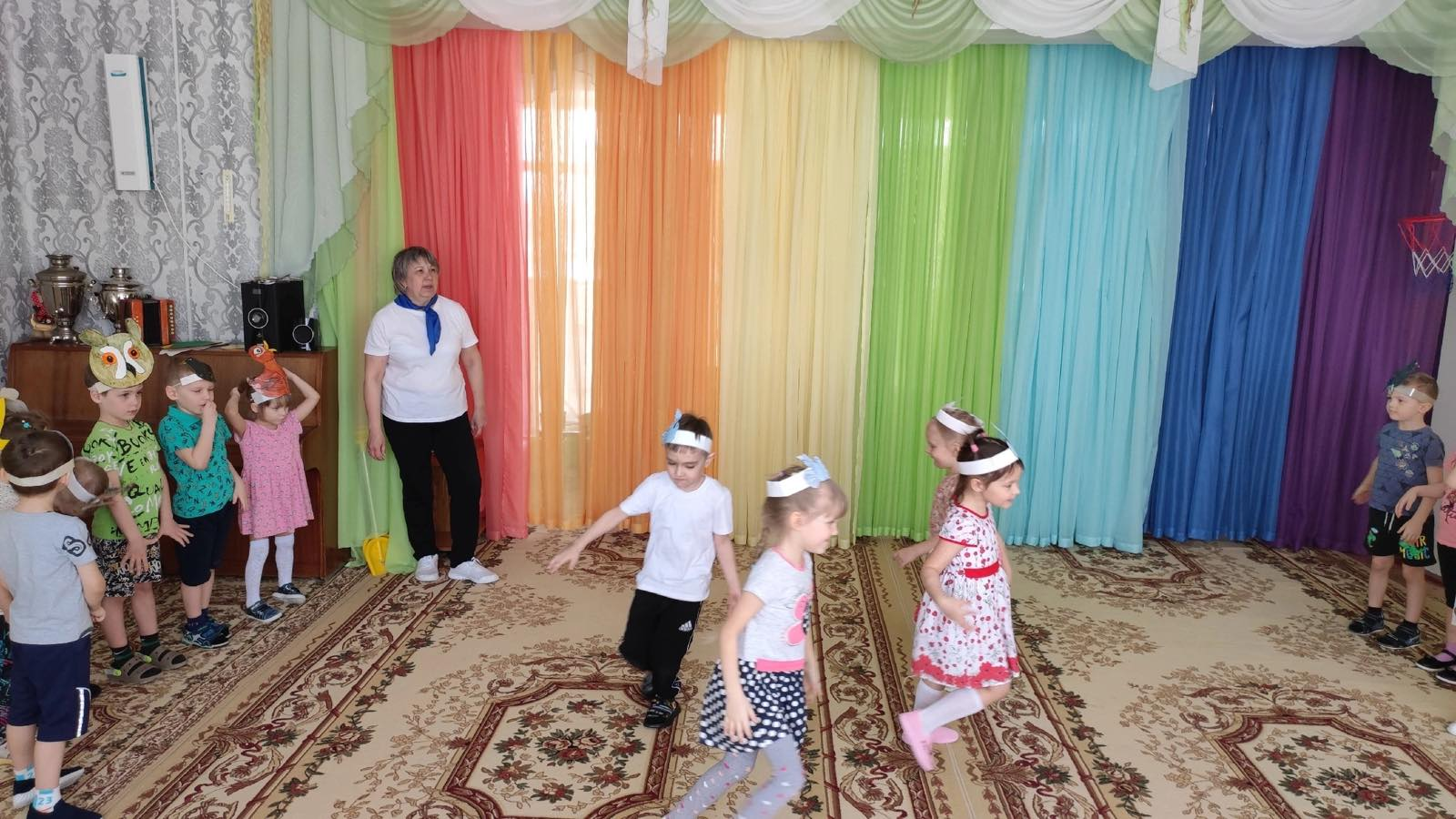  «Метод экологической идентификации» - отождествление себя с каким-либо природным объектом или явлением, игровой прием «превращения» в образы животных. Игра: «Хищники и травоядные»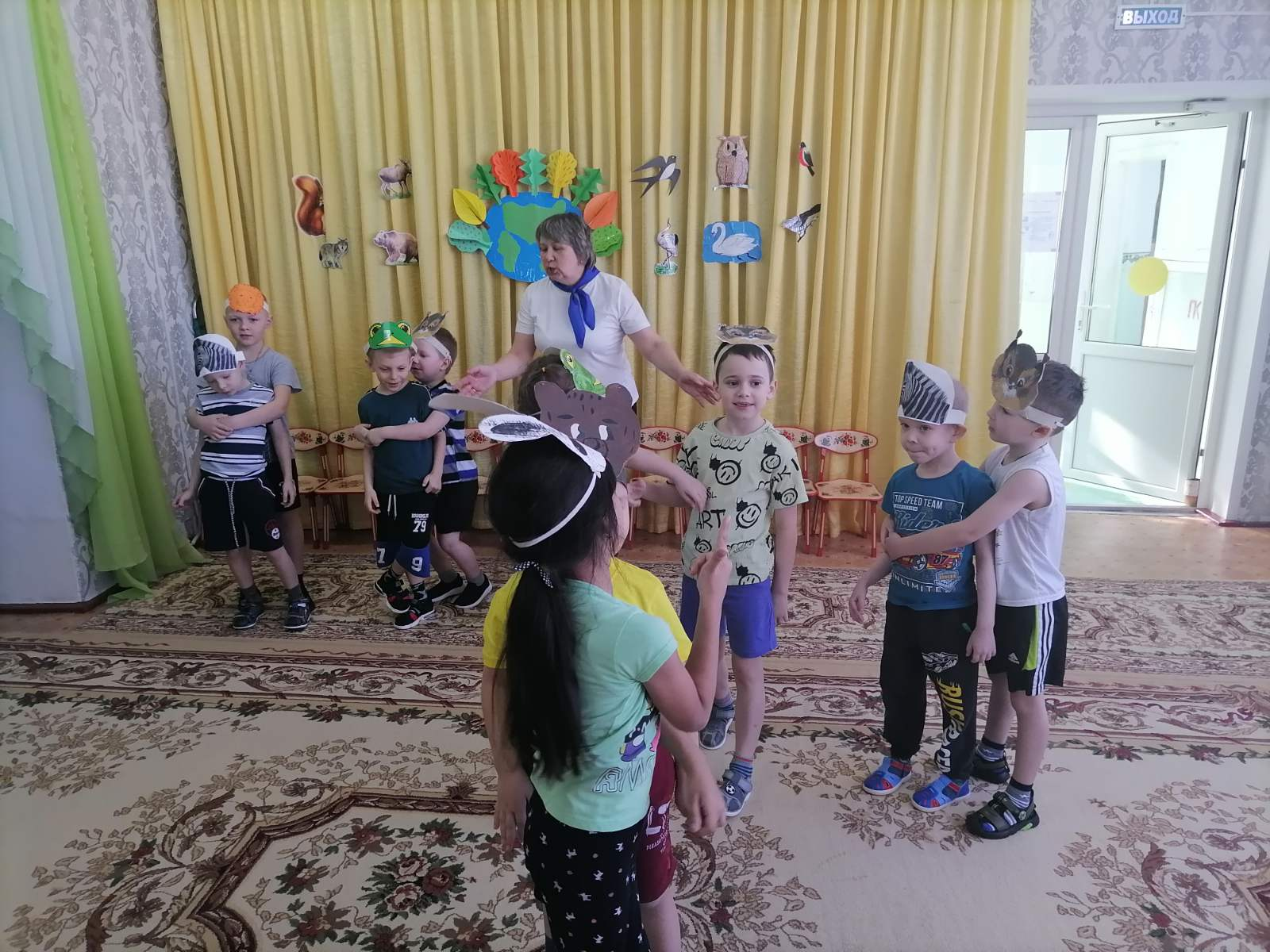      Целенаправленно работая, по экологическому воспитанию и образованию дошкольников, становятся очевидными такие изменения, как: расширение у детей   экологических представлений; умение устанавливать причинно-следственные связи; возрастание интереса к объектам и явлениям природы, а также эмоциональная реакция на пагубное влияние человека на природу. 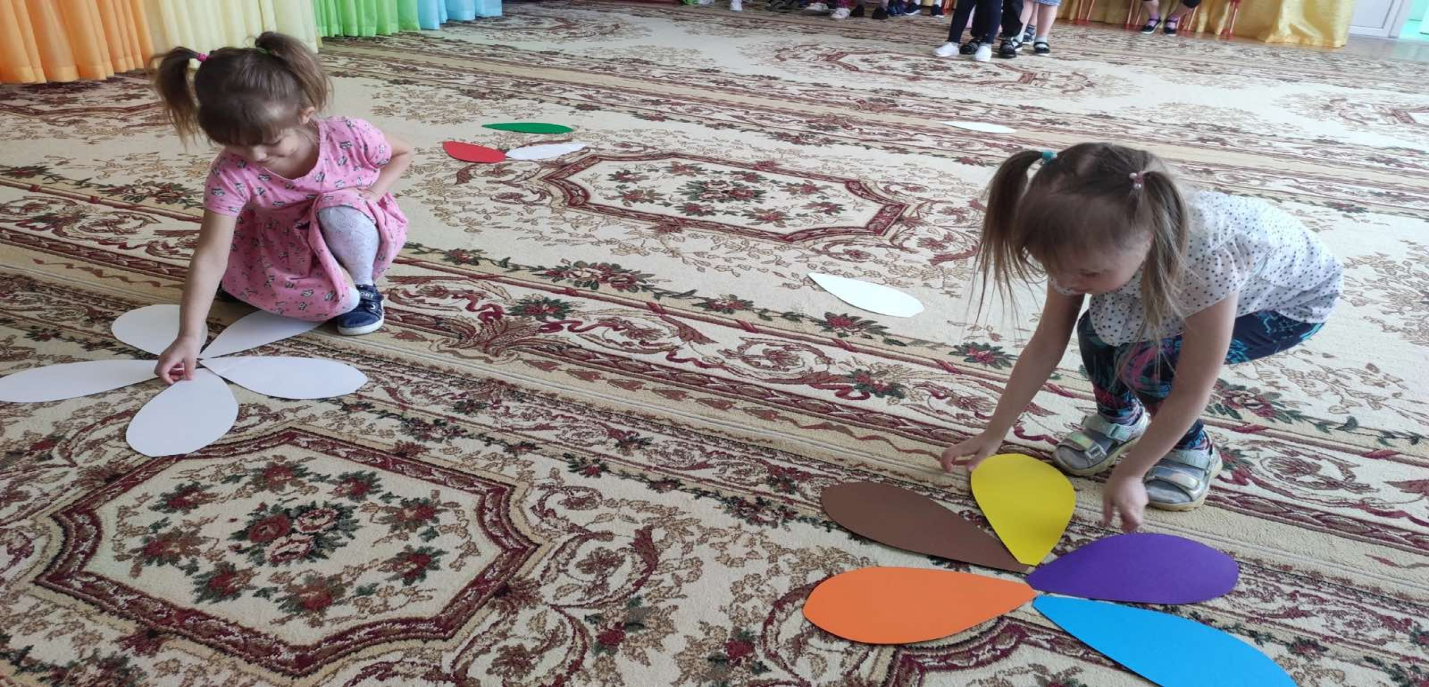    Появилось желание соблюдать нормы и правила поведения в окружающей среде, направленное на сохранение ценностей природы, появился интерес к природе своего села.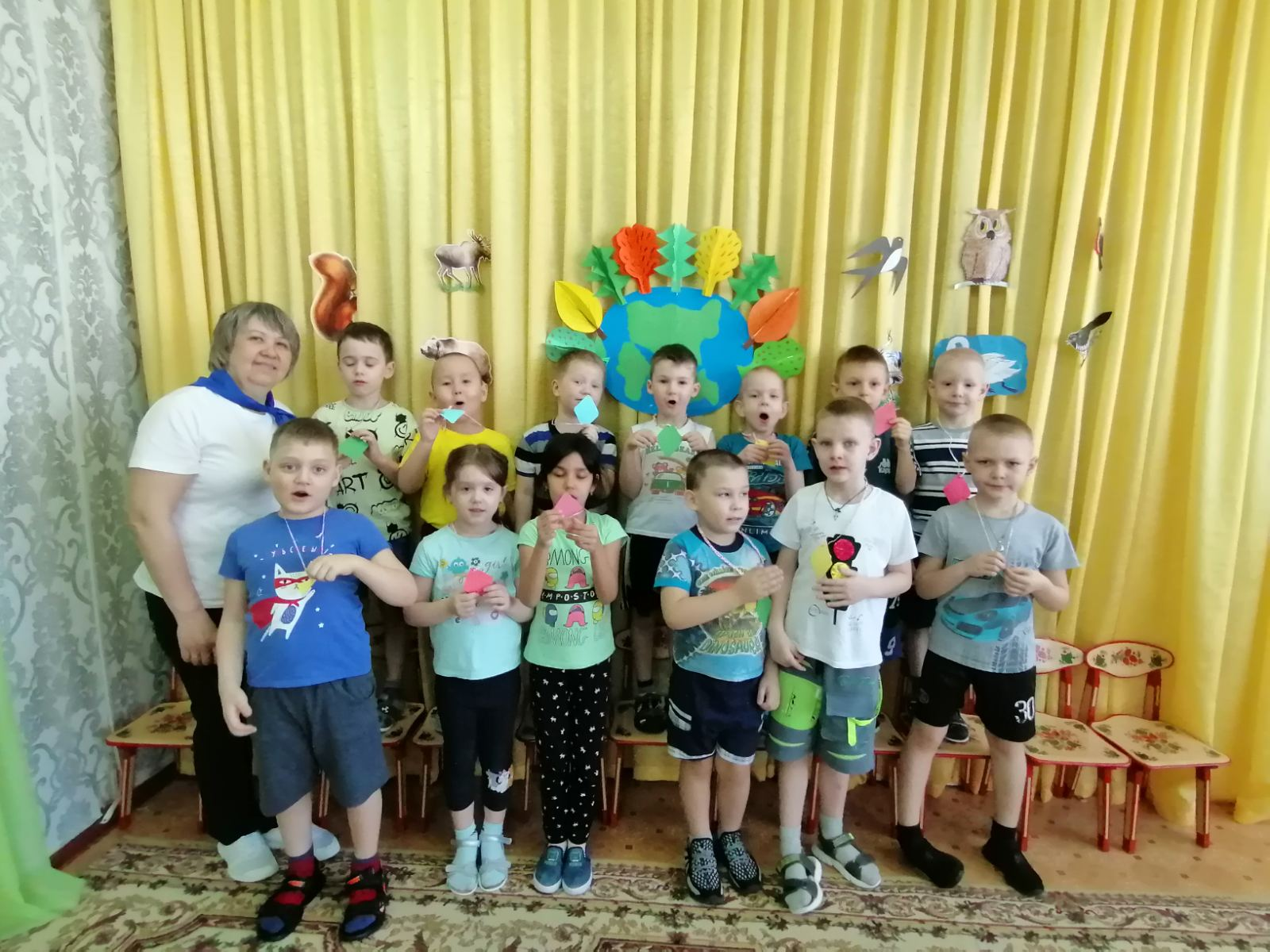 	Подготовила: инструктор по физической культуре Т.С. Демакова